*			*			*PropostaPreencha a tabela abaixo com as informações sobre as camadas geológicas da Terra. Use a imagem abaixo como referência para preencher a coluna “N°”.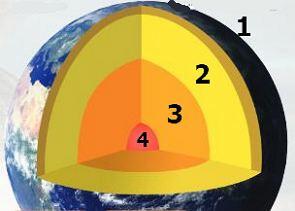 ATIVIDADE RECUPERATÓRIA ANUAL 3elaborada por Johann Portscheler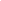 Período 04Esta é a primeira parte da Atividade Recuperatória Anual:Todos os estudantes da turma estão recebendo a mesma proposta que deve ser realizada de maneira individual.Aqueles que estiverem em aula online devem permanecer em videoconferência com o professor.Junto a esta atividade, estão sendo disponibilizados textos, já trabalhados durante o ano letivo, para consulta. Mas também é autorizado ao estudante que consulte seu caderno de conceitos.CAMADAN°ESPESSURADESCRIÇÃOCrostaMantoNúcleo